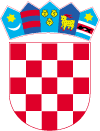 KLASA :551-06/03-01/01URBROJ: 2186/016-01-03KLASA:021-01/16-01/01URBROJ:2186/18-02/1-16-2U Ludbregu, 11. ožujka 2016.							  -PRIJEDLOG-	Temeljem odredbe članka 33. Statuta Grada Ludbrega («Službeni vjesnik Varaždinske županije» br. 23/09, 17/13, 40/13- pročišćeni tekst) Gradsko vijeće Grada Ludbrega na 23. sjednici održanoj 11. ožujka 2016. godine donosiO D L U K Uo uključenju u akciju Gradovi i općine - prijatelji djeceČlanak 1.	Ovom Odlukom Grad Ludbreg se opredjeljuje za provođenje aktivnosti, uz suradnju lokalnih tijela, ustanova, udruga, pojedinaca, medija, odraslih i djece, vezanih za uključenje u akciju Gradovi i općine - prijatelji djece.Članak 2.	Aktivnosti usmjerene na stjecanje počasnog naziva „Grad Ludbreg - prijatelj djece“ temeljit će se na sljedećim dokumentima:          1. Konvenciji o pravima djeteta UN-a koja sadrži četiri opća načela:             - djeca ne smiju trpjeti diskriminaciju „neovisno o rasi, boji kože, spolu, jeziku, vjeri, političkom ili drugom mišljenju, nacionalnom, etničkom ili društvenom porijeklu, vlasništvu, teškoćama u razvoju, rođenju ili drugom statusu djeteta, njegova roditelja ili zakonskog skrbnika“                - djeca imaju pravo na životni razvoj u svim vidovima života uključujući fizički, emotivni, psihosocijalni, kognitivni, društveni i kulturni              - pri donošenju svih odluka ili izvršenja postupaka koji utječu na dijete ili na djecu kao skupinu, najvažnija mora biti dobrobit djeteta. To se odnosi kako na odluke koje donose vladina, upravna ili zakonodavna tijela, tako i na odluke koje donosi obitelj              - djeci se mora omogućiti aktivno sudjelovanje u rješavanju svih pitanja koja utječu na njihov život i dopustiti im slobodu izražavanja mišljenja. Ona imaju pravo izreći svoja gledišta koja se moraju ozbiljno uzeti u obzir.2. Nacionalnoj strategiji za prava djece u Republici Hrvatskoj od 2014. do 2020.  aktivnosti za prava i interese djece u Republici Hrvatskoj čiji su  strateški ciljevi:osiguravanje usluga i sustava prilagođenih djecieliminacija svih oblika nasilja nad djecomosiguravanja prava djece u ranjivim situacijamaosiguranje aktivnog sudjelovanja djece3. Europskoj povelji o sudjelovanju mladih u životu općina i regija Vijeća Europe koja je načelima međusobnog uvažavanja i partnerstva, putokaz lokalnoj samoupravi i upravi, kao i mladima kako ostvariti aktivno sudjelovanje što većeg broja djece i mladih u životu svojih gradova, posebice u procesima odlučivanja o pitanjima koje utječu na kvalitetu njihovog života.Članak 3.	Cilj akcije Gradovi i općine – prijatelji djece ostvaruje se na četiri međuovisna načina. To su:	- Poticanje svih sudionika na udruženo i koordinirano djelovanje radi osiguranja uvjeta za kvalitetan život djece u našem gradu	- Evidentiranje postignutih rezultata	- Medijsko praćenje dometa akcije	-Dodjela javnog priznanja za ispunjenje zahtjeva akcije u obliku počasnog naziva Grad  Ludbreg – prijatelj djece.Članak 4.	U cilju ispunjavanja obveza utvrđenih u članku 2. ove Odluke, Gradsko vijeće Grada Ludbrega (u daljnjem tekstu: Gradsko vijeće) donijet će dugoročni Program projekta «Grad Ludbreg – prijatelj djece» za period od 2016. do 2019. godine.Članak 5.	Temeljem Programa projekta «Grad  Ludbreg - prijatelj djece», Gradsko vijeće svake će godine donositi operativni dokument – Izvedbeni plan ostvarivanja prava i potreba djece u Gradu Ludbregu.Članak 6.	Grad Ludbreg će svake godine u povodu Dječjeg tjedna analizirati ostvarivanje dokumenata iz članka 4. i 5. ove Odluke i utvrđivati mjere za njihovo unapređenje. Članak 7.	Koordiniranje svih aktivnosti prema pravilima akcije «Gradovi i općine – prijatelji djece» provodit će Koordinacijski odbor akcije „GRADOVI I OPĆINE – PRIJATELJI DJECE“ ZA GRAD LUDBREG	Odluku o imenovanju članova Koordinacijskog odbora donijet će Gradonačelnik Grada Ludbrega u roku od 30 dana od stupanja na snagu ove Odluke.Članak 8.	Svi administrativni poslovi akcije vodit će se u Jedinstvenom upravnom odjelu Grada Ludbrega.Članak 9.	Ova Odluka stupa na snagu osmog dana od dana objave u «Službenom vjesniku Varaždinske županije».			                                                                 PREDSJEDNICA                                                                                                  GRADSKOG VIJEĆA:						                              Renata PotočnikOBRAZLOŽENJEGradovi-prijatelji djece je inicijativa UNICEF-a pokrenuta 1996. godine, a cilj joj je stvaranje gradova po mjeri djece.	U Hrvatskoj je akcija „Gradovi i općine-prijatelji djece“ ( u daljnjem tekstu Akcija) započela 1999. godine, povodom desete godišnjice donošenja Konvencije Ujedinjenih naroda o pravima djeteta, a vode je Savez društva naša djeca Hrvatske i Hrvatsko društvo za preventivnu i socijalnu pedijatriju pod pokroviteljstvom Ureda UNICEF-a za Hrvatsku.	Cilj Akcije je motivirati  lokalne zajednice, stručne službe, ustanove za djecu, udruge građana, pravne subjekte te roditelje i djecu da potpunije ostvaruju dječja prava iz Konvencije Ujedinjenih naroda o pravima djece, a koja obvezuje sve odrasle da čine najviše što mogu kako bi se svako dijete uspješno razvijalo i pripremilo za život.	U Akciju se može uključiti svaki grad i općina u Hrvatskoj te temeljem postignutih rezultata koji uljepšavaju život djece steći naziv „Grad/Općina-prijatelj djece“.	Hrvatski Program Akcije razrađen je u 10 područja važnih za život djece:Izrada godišnjih programa i planova za ostvarivanje ove AkcijeNamjenska sredstva za razvoj, zaštitu i odgoj djecePodrška i potpora udrugama za djecuDijete u sigurnom i zdravom graduZdravlje djeceOdgoj i obrazovanje djeceSocijalna skrb za djecuKultura i šport za djecuSlobodno vrijeme i rekreacija za djecuPodrška i pomoć roditeljima u skrbi i odgoju djece.	Koordiniranje svih aktivnosti vezanih za ostvarivanje Akcije provodit će Koordinacijski odbor kao radno i operativno tijelo, a kojeg će imenovati Gradonačelnik u roku od 30 dana od donošenja ove Odluke.	Do sad je u Hrvatskoj 51 Grad/Općina stekao status „Gradovi i općine –prijatelji djece“  te se predlaže da se i GRAD LUDBREG uključi u navedenu Akciju.           Stoga se predlaže Gradskome vijeću Grada Ludbrega donošenje Odluke u predloženome tekstu.